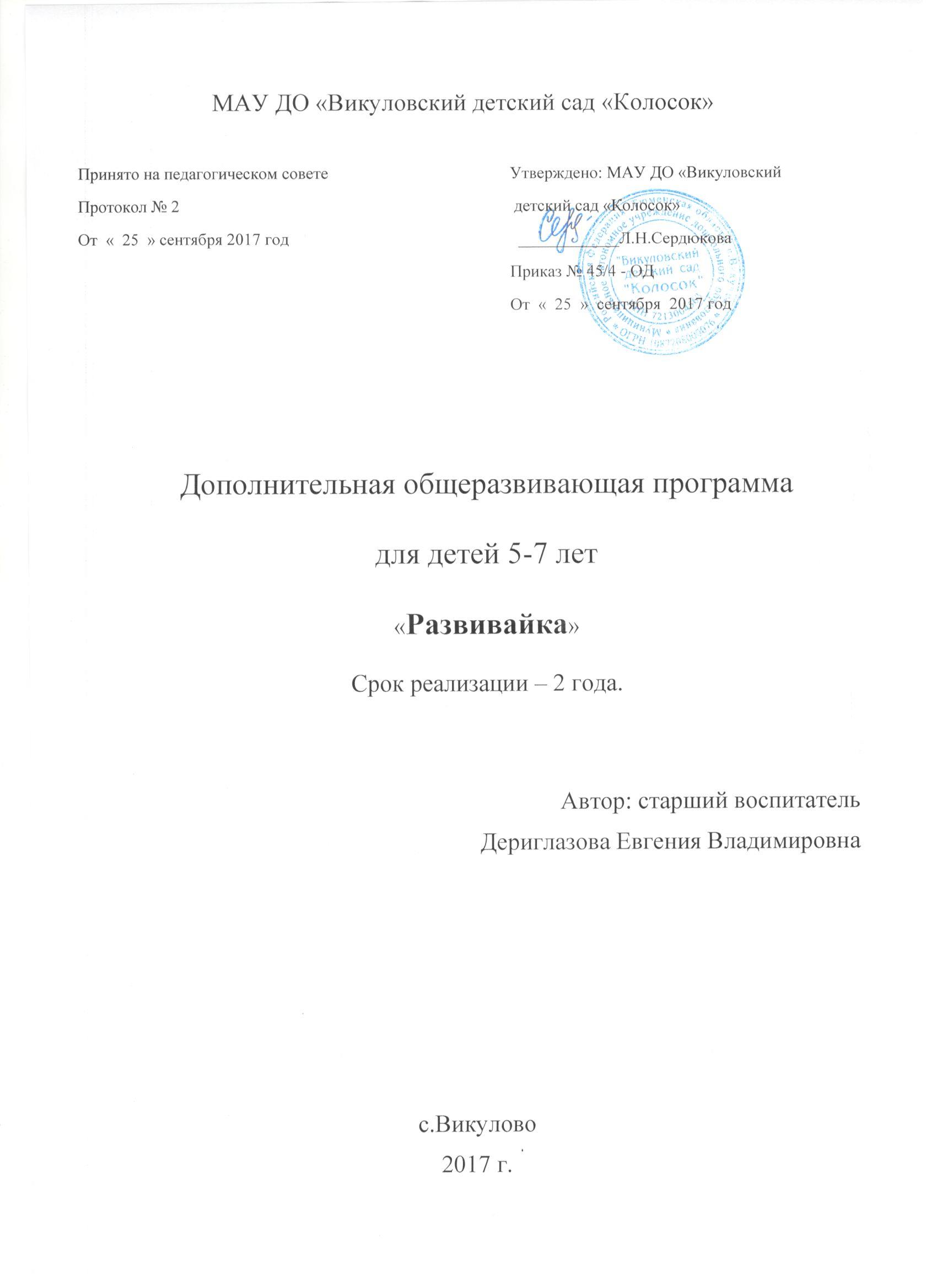 СодержаниеПояснительная записка.Направленность программы.Новизна,  актуальность, педагогическая целесообразность.Цели  и задачи программы.Отличительные особенности программы.Возраст детей, участвующих в реализации программы.Срок реализации программы.Формы и режим занятий.Ожидаемые результаты и способы их проверки.Формы подведения итогов реализации образовательной программы.2.       Учебно – тематический план программы.3.       Содержание программы.4.       Методическое обеспечение программы.4.1.    Формы занятий.4.2.     Методы обучения.5.        Список литературы.Пояснительная запискаНаправленность программы.Направленность программы  «Развивайка»  - социально - педагогическая.Новизна,  актуальность, педагогическая целесообразность.Дошкольный возраст является сенситивным периодом для развития памяти, внимания, мышления, воображения, восприятия. Именно в этом возрасте закладывается фундамент формирования личности. В связи с этим от уровня познавательных процессов и познавательной активности ребенка, сформированных в дошкольные годы, зависит успех в школьном обучении. Современная физиологическая и психофизиологическая наука установила, что рост и развитие детей протекает неравномерно и зависит как от генетических, так и от средовых факторов. Вариации индивидуальных темпов развития в норме могут достигать 1 года и более. Это не является признаком каких-либо опасных для здоровья отклонений в развитии, но требует повышенного внимания и специальных мер по развитию  у таких детей познавательных процессов. Иначе несформированность школьно-значимых функций вызовет комплекс проблем дезадаптации на начальных этапах обучения, а также могут возникнуть трудности обучения базовым учебным навыкам: письму, чтению, счету. В конечном счете, эти факторы не позволяют обеспечить равные стартовые возможности для детей.Данная программа направлена на повышение уровня развития познавательных процессов и мелкой моторики, что впоследствии окажет влияние на успешное обучение детей в школе.1.3. Цели и задачи программы:Цель: развитие познавательных процессов у детей старшего дошкольного возраста через  различные виды деятельности.Задачи:Образовательные:  - Формировать умение следовать устным инструкциям;Развивающие:- развивать логическое мышление;- развивать память словесно логическую и зрительную;- развивать мелкую моторику рук и графические движения;- развивать зрительно пространственное восприятие;- развивать зрительно моторные координации;- развивать внимание;- развивать речь;- развивает ощущения;- развивать воображение.Воспитательные:- Воспитывать интерес к интеллектуальным играм;- Формировать стремление доводить дело до конца.- Воспитывать умение работать в группе.- Самостоятельно оценивать и анализировать свою деятельность. 1.4.Отличительные особенности данной образовательной программы- Развивает логическое мышление.- Развивает пространственные представления.- Развивает память.- Развивает творческие способности, воображение.- Развивает речь.- Развивает моторику.- Развивает внимание1.5. Возраст детей, участвующих в реализации программы  – 5- 7 лет.1.6.Срок реализации программы – 2 года:Программа рассчитана на 8 месяцев1.7. Формы и режим занятийЗанятия проводятся 1раз в неделюВ месяц – 4 занятия – 2 часаВремя проведения – 30 минут           Количество детей – до 15.Ведущей формой организации занятий является групповая. 1.8. Ожидаемые результаты. 1. Адресно-максимальный уровень развития психических процессов.2. Адресно-максимальный уровень развития мелкой моторики руки. Способы  проверки ожидаемых результатов. В подготовительной группе диагностическое обследование проводится два раза в учебном году: начало года (октябрь) и конец год (апрель).Углубленное обследование, включает  использование деятельностных методик, позволяющих в процессе выполнения заданий, адекватных возрасту детей (6-7 лет), оценить сформированность различных сфер развития ребенка и выявить дезадаптационные риски.Для отслеживания динамики развития психических процессов обучающихся составляется индивидуальная диагностическая карта и сводная таблица по результатам диагностики. В конце года проводится сравнительный анализ начальной и конечной диагностики.1.9.  Формы подведения итогов реализации образовательной программыПодведение итогов реализации программы проводится в виде диагностических мероприятий по определению уровня готовности детей к обучению в школе, групповых и индивидуальных консультаций для родителей, а также открытых занятий с детьми.2. Учебно – тематический  план дополнительной образовательной программы «Развивайка».Старшая группаПодготовительная группа3. Содержание программы.Старшая группаПодготовительная группа4. Методическое обеспечение программы4.1. Формы занятийЗанятия проводятся в форме  мини-тренинга.4.2. Методы обученияСловесные: беседа, рассказ, объяснение, пояснение, советНаглядные: наблюдение, рассматривание предмета (обследование), образец (показ способов действия) Практические: упражнения, игровой метод4.3. Техническое оснащение занятий.1. Ноутбук.2. Телевизор.3. Принтер.4. Набор карандашей – 15.5. Бумага для ксерокса. 6. Мяч-1.7. Наборы счетных палочек -15.8. Игра «Забавы в картинках. Развиваем внимание».9. Игра «Забавы в картинках. Развиваем логику».10. Игра «Забавы в картинках. Развиваем память».11. Игра «Забавы в картинках. Развиваем мышление».12. Игра «Забавы в картинках. Четвертый лишний».13. Наборы парных картинок.5.  Список литературы1. Безруких М.М. Ступеньки к школе. Учимся находить одинаковые фигуры: пособие по обучению детей ст. дошкольного возраста. – М.: Дрофа, 2008.2. Безруких М.М. Ступеньки к школе. Учимся рисовать фигуры: пособие по обучению детей ст. дошкольного возраста. – М.: Дрофа, 2008.3. Безруких М.М. Ступеньки к школе. Азбука письма: пособие по обучению детей ст. дошкольного возраста. – М.: Дрофа, 2008.4. Безруких М.М. Ступеньки к школе. Развиваем логическое мышление  и память: пособие по обучению детей ст. дошкольного возраста. – М.: Дрофа, 2008.5. Бурдина С.В. Серия «Умный малыш». Рабочая тетрадь «Систематизация». 6. Бурдина С.В. Серия «Умный малыш». Рабочая тетрадь «Сравниваем предметы». 7. Бурдина С.В. Серия «Умный малыш». Рабочая тетрадь «Рисуем по клеточкам». 8. Матюгин И.Ю. «Магия памяти».- Д.: Сталкер, 1998.9. Тесты для детей. Составители М.Н. Ильина, Л.Г. Парамонова, Н.Я.Головнева – СПб.: «Дельта», 1998.10. 365 увлекательных занятий для дошкольников. – М.: Рольф, 2000. 11. 365 развивающих игр  для дошкольников. – М.: Рольф, 2000. 12. Энциклопедия развивалок. – М.: Эксмо, 2011.Месяц№ТемаКоличество часовОктябрь1Слушай и представляй1Октябрь2Кот в мешке1Октябрь3Посмотри на меня и запомни слово1Октябрь4Лови мяч и дари слово1Ноябрь5Салки в зоопарке1Ноябрь6Лишние слова1Ноябрь7Цепочка из слов1Ноябрь8Слова ходят парами1Декабрь9Кто за кем стоит1Декабрь10Мешок с подарками1Декабрь11Пиктограмма1Декабрь12Пиктограмма к сказке1Январь13Отгадай, кто я?1Январь14Встреча с собой                   1ЯнварьФевраль15Волшебные картинки1Февраль16Начни с начала1Февраль17Разведчик1Февраль18Волшебники1Март19Магазин1Март20Запоминаем необычным способом1Март21Что можно?1Март22Садовник1Апрель23Я – Ильюша, беру с собой грушу1Апрель24Экскурсия в зоопарке1Апрель25Перечисление предметов1Апрель26Что я люблю1Май27Овощное рагу1Май28Помоги словам найти свой домик1Май29Четвертый лишний1Май30Я кладу в чемодан1Месяц№ТемаКоличество часовОктябрь1Знакомство1Октябрь2Движундия1Октябрь3Театр пантомимы1Октябрь4Четыре стихии1Ноябрь5Кот в мешке1Ноябрь6Хи – хи – ха -ха1Ноябрь7Мячик с путаницей1Ноябрь8Запомни картинку1Декабрь9Слова ходят парами1Декабрь10Картинки ходят парами1Декабрь11Слова ходят парами1Декабрь12Угадай слово1Январь13Летит, летит по небу шар1Январь14Я возьму с собой в чемодан                   1ЯнварьФевраль15Прогулка1Февраль16Начни с начала1Февраль17Цепочка ассоциаций1Февраль18Составь историю с картинками1Март19Найди себе пару1Март20Найди свой домик1Март21Учим чистоговорку с помощью схем1Март22Учим чистоговорку с помощью схем1Апрель23Учим чистоговорку с помощью схем1Апрель24Учим стихотворение  с помощью схем1Апрель25Учим стихотворение  с помощью схем1Апрель26Данетка1Май27Имя - имечко1Май28Кто кем будет1Май29Четвертый лишний1Май30Я кладу в портфель1№ занятия Содержание 1Ритуал начала занятияУпражнение «Слушай и представляй»Пальчиковая гимнастикаРабота в тетради «Дорисуй вторую фигурку» (тетр.  «Сравниваем предметы»)Игра «Четыре стихии» (тесты с. 199)Ритуал окончания занятия2Ритуал начала занятияУпражнение «Кот в мешке»Пальчиковая гимнастикаРабота в тетради «Найди цветок»Игра «Тропинки» (тесты с. 206)Ритуал окончания занятия3Ритуал начала занятияУпражнение «Посмотри на меня и запомни слово»Пальчиковая гимнастикаРабота в тетради «Срисуй фигуры» (тетр. «Учимся рисовать фигуры»Игра «Смешные названия» (энц.с.188)Ритуал окончания занятия4Ритуал начала занятияУпражнение «Лови мяч и дари слово»Пальчиковая гимнастикаРабота в тетради «Найди божью коровку» (тетр. Учимся находить одинаковые фигуры»Игра «Данетка»Ритуал окончания занятия5Ритуал начала занятияУпражнение «Салки в зоопарке»Пальчиковая гимнастикаРабота в тетради «Найди одинаковые рисунки»Игра «Рыба птица, зверь»» (тесты.с.216)Ритуал окончания занятия6Ритуал начала занятияУпражнение «Лишние слова»Пальчиковая гимнастикаРабота в тетради «Нарисуй вторую фигуру»Игра «Крокодил» Ритуал окончания занятия7Ритуал начала занятияУпражнение «Цепочка из слов»Пальчиковая гимнастикаРабота в тетради «Найди одинаковые рисунки»Игра «Цветок, дерево, фрукт» (тесты.с.220)Ритуал окончания занятия8Ритуал начала занятияУпражнение «Слова ходят парами»Пальчиковая гимнастикаРабота в тетради «Нарисуй фигуры»Игра «Мячик с путаницей» (тесты.с.231)Ритуал окончания занятия9Ритуал начала занятияУпражнение «Кто за кем стоит»Пальчиковая гимнастикаРабота в тетради «Найди одинаковые рисунки»Игра «Четвертый лишний» (тесты.с.224)Ритуал окончания занятия10Ритуал начала занятияУпражнение «Мешок с подарками»Пальчиковая гимнастикаРабота в тетради «Найди елочку»Игра «Кто кем будет» (тесты.с.227)Ритуал окончания занятия11Ритуал начала занятияУпражнение «Пиктограмма»Пальчиковая гимнастикаРабота в тетради «Найди одинаковые рисунки»Игра «Кто больше» (365 увл.зан.с.73)Ритуал окончания занятия12Ритуал начала занятияУпражнение «Пиктограмма к сказке»Пальчиковая гимнастикаРабота в тетради «Продолжи рисовать фигуры в цепочке »Игра «Елка с подарками» (365 развив игр с. 39)Ритуал окончания занятия 13Ритуал начала занятияУпражнение «Отгадай, кто я?»Пальчиковая гимнастикаРабота в тетради «Нарисуй фигуры»Игра «Съедобное - несъедобное» Ритуал окончания занятия14Ритуал начала занятияУпражнение « Встреча с собой?»Пальчиковая гимнастикаРабота в тетради «Найди одинаковые рисунки»Игра «Летает не летает» Ритуал окончания занятия15Ритуал начала занятияУпражнение « Волшебные картинки»Пальчиковая гимнастикаРабота в тетради «Продолжи рисовать фигуры в цепочке»Игра «Данетка» Ритуал окончания занятия16Ритуал начала занятияУпражнение « Начни с начала»Пальчиковая гимнастикаРабота в тетради «Нарисуй вторую фигуру»Игра «Теремок» Ритуал окончания занятия17Ритуал начала занятияУпражнение « Разведчик»Пальчиковая гимнастикаРабота в тетради «Штриховка»Игра «Крокодил» Ритуал окончания занятия18Ритуал начала занятияУпражнение « Волшебники»Пальчиковая гимнастикаРабота в тетради «Продолжи рисовать фигуры в цепочке»Игра «Бывает – не бывает»  (тесты.с 102)Ритуал окончания занятия19Ритуал начала занятияУпражнение «Магазин»Пальчиковая гимнастикаРабота в тетради «Срисуй фигуры»Игра «Говори наоборот»  (тесты.с.101)Ритуал окончания занятия20Ритуал начала занятияУпражнение «Запоминаем необычным способом»Пальчиковая гимнастикаРабота в тетради «Штриховка»Игра «Назови слова»  (тесты.с.94)Ритуал окончания занятия21Ритуал начала занятияУпражнение «Что можно?»Пальчиковая гимнастикаРабота в тетради «Заполни пустые клетки»  (365 увл.зан.с.103)Игра «Найди похожее слово»  (тесты.с.98)Ритуал окончания занятия22Ритуал начала занятияУпражнение «Садовник»Пальчиковая гимнастикаРабота в тетради «Заполни пустые клетки»  (365 увл.зан.с.103)Игра «Лишнее слово»  (тесты.с.98)Ритуал окончания занятия23Ритуал начала занятияУпражнение «Я – Ильюша, беру с собой грушу»Пальчиковая гимнастикаРабота в тетради «Обведи контур»  (тесты.с.70)Игра «Вороны и воробьи» (шк.пси. №19, 2010)Ритуал окончания занятия24Ритуал начала занятияУпражнение «Экскурсия в зоопарке»Пальчиковая гимнастикаРабота в тетради «Корректурная проба»  (тесты.с.22)Игра «Соседи» (шк.пси. №19, 2010)Ритуал окончания занятия25Ритуал начала занятияУпражнение «Перечисление предметов»Пальчиковая гимнастикаРабота в тетради «Корректурная проба»  (тесты.с.22)Игра «Это правда или нет?» (шк.пси. №19, 2010)Ритуал окончания занятия26Ритуал начала занятияУпражнение «Что я люблю»Пальчиковая гимнастикаРабота в тетради «Рисуем по клеточкам»  (тетр. №1,2 )Игра «Вспомни имена своих друзей» (шк.пси. №19, 2010)Ритуал окончания занятия27Ритуал начала занятияУпражнение «Овощное рагу»Пальчиковая гимнастикаРабота в тетради «Рисуем по клеточкам»  Игра «Запомни свое место» (шк.пси. №19, 2010)Ритуал окончания занятия28Ритуал начала занятияУпражнение «Помоги словам найти свой домик»Пальчиковая гимнастикаРабота в тетради «Рисуем по клеточкам»  Игра «Я - фотоаппарат» (шк.пси. №19, 2010)Ритуал окончания занятия29Ритуал начала занятияУпражнение «Четвертый лишний»Пальчиковая гимнастикаРабота в тетради «Рисуем по клеточкам»  Игра «Соседи» (шк.пси. №19, 2010)Ритуал окончания занятия30Ритуал начала занятияУпражнение  «Я кладу в чемодан»Пальчиковая гимнастикаРабота в тетради «Рисуем по клеточкам»  Игра «Запомни свое место» (шк.пси. №19, 2010)Ритуал окончания занятия№ занятия Содержание 1Ритуал начала занятияИгра «Знакомство» Пальчиковая гимнастика «Пальчики» Работа в тетради «Срисуй флажок»Ритуал окончания занятия2Ритуал начала занятияПальчиковая гимнастика «Пять маленьких братьев»Работа в тетради «Найди кораблик»Игра «Движундия» Ритуал окончания занятия3Ритуал начала занятияПальчиковая гимнастикаРабота в тетради «Дорисуй предметы  так, чтобы они стали одинаковыми» Игра «Театр пантомимы» Ритуал окончания занятия4Ритуал начала занятияПальчиковая гимнастикаРабота в тетради «Продолжи рисовать фигуры в цепочке» Игра «Четыре стихии» Ритуал окончания занятия5Ритуал начала занятияПальчиковая гимнастикаРабота в тетради «Дорисуй вторую фигурку»  Игра «Кот в мешке» Ритуал окончания занятия6Ритуал начала занятияПальчиковая гимнастикаРабота в тетради «Найди цветок»Игра «ХИ – хи – ха - ха» Ритуал окончания занятия7Ритуал начала занятияПальчиковая гимнастикаРабота в тетради «Срисуй фигуры» Игра «Мячик с путаницей» Ритуал окончания занятия8Ритуал начала занятияПальчиковая гимнастикаРабота в тетради «Найди божью коровку»  Игра «Запомни картинку»Ритуал окончания занятия9Ритуал начала занятияПальчиковая гимнастикаРабота в тетради «Найди одинаковые рисунки»Игра «Картинки  ходят парами» Ритуал окончания занятия10Ритуал начала занятияПальчиковая гимнастикаРабота в тетради «Нарисуй вторую фигуру»Игра «Картинки ходят парами» Ритуал окончания занятия11Ритуал начала занятияПальчиковая гимнастикаРабота в тетради «Найди одинаковые рисунки»Игра «Слова ходят парами» Ритуал окончания занятия12Ритуал начала занятияПальчиковая гимнастикаРабота в тетради «Нарисуй фигуры»Игра «Угадай слово» Ритуал окончания занятия13Ритуал начала занятияПальчиковая гимнастикаРабота в тетради «Найди одинаковые рисунки»Игра «Летит, летит по небу шар» Ритуал окончания занятия14Ритуал начала занятияПальчиковая гимнастикаРабота в тетради «Найди елочку»Игра «Я возьму с собой в чемодан» Ритуал окончания занятия15Ритуал начала занятияПальчиковая гимнастикаРабота в тетради «Найди одинаковые рисунки»Игра «Прогулка» Ритуал окончания занятия16Ритуал начала занятияПальчиковая гимнастикаРабота в тетради «Продолжи рисовать фигуры в цепочке »Игра «Начни с начала» Ритуал окончания занятия 17Ритуал начала занятияПальчиковая гимнастикаРабота в тетради «Нарисуй фигуры»Игра «Цепочка ассоциаций» Ритуал окончания занятия18Ритуал начала занятияПальчиковая гимнастикаРабота в тетради «Найди одинаковые рисунки»Игра «Составь историю с картинками» Ритуал окончания занятия19Ритуал начала занятияПальчиковая гимнастикаРабота в тетради «Продолжи рисовать фигуры в цепочке»Игра «Найди себе пару» Ритуал окончания занятия20Ритуал начала занятияПальчиковая гимнастикаРабота в тетради «Нарисуй вторую фигуру»Игра «Найди свой домик» Ритуал окончания занятия21Ритуал начала занятияПальчиковая гимнастикаРабота в тетради «Штриховка»Игра «Учим чистоговорку с помощью схем» Ритуал окончания занятия22Ритуал начала занятияПальчиковая гимнастикаРабота в тетради «Продолжи рисовать фигуры в цепочке»Игра «Учим чистоговорку с помощью схем» Ритуал окончания занятия23Ритуал начала занятияПальчиковая гимнастикаРабота в тетради «Срисуй фигуры»Игра «Учим чистоговорку с помощью схем»  Ритуал окончания занятия24Ритуал начала занятияПальчиковая гимнастикаРабота в тетради «Штриховка»Игра «Учим стихотворение с помощью схем»  Ритуал окончания занятия25Ритуал начала занятияПальчиковая гимнастикаРабота в тетради «Заполни пустые клетки»  Игра «Учим стихотворение с помощью схем»  Ритуал окончания занятия26Ритуал начала занятияПальчиковая гимнастикаРабота в тетради «Заполни пустые клетки»  Игра «Данетка»  Ритуал окончания занятия27Ритуал начала занятия»Пальчиковая гимнастикаРабота в тетради «Обведи контур»  Игра «Имя - имечко»Ритуал окончания занятия28Ритуал начала занятияПальчиковая гимнастикаРабота в тетради «Корректурная проба»  Игра «Кто кем будет» Ритуал окончания занятия29Ритуал начала занятияПальчиковая гимнастикаРабота в тетради «Корректурная проба»  Игра «Четвертый лишний» Ритуал окончания занятия30Ритуал начала занятияПальчиковая гимнастикаРабота в тетради «Рисуем по клеточкам»  Игра «Я кладу  в портфель» Ритуал окончания занятия